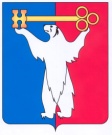 АДМИНИСТРАЦИЯ ГОРОДА НОРИЛЬСКАКРАСНОЯРСКОГО КРАЯПОСТАНОВЛЕНИЕ30.01.2024	г. Норильск   	            № 52О внесении изменения в постановление Администрации города Норильска от 04.09.2020 № 472В целях приведения в соответствие с действующим законодательством,ПОСТАНОВЛЯЮ:Внести в Порядок заключения договора на размещения сетей связи на опорах освещения автомобильных дорог муниципального образования город Норильск, утвержденный постановлением Администрации города Норильска от 04.09.2020 № 472 (далее – Порядок), следующие изменения: В подпункте «б» пункта 4 Порядка слова «Правилами технической эксплуатации электрических станций и сетей Российской Федерации, утвержденными Приказом Минэнерго РФ от 19.06.2003 № 229» заменить словами «Правилами технической эксплуатации электрических станций и сетей Российской Федерации, утвержденными приказом Министерства энергетики Российской Федерации от 04.10.2022 № 1070».2. Опубликовать настоящее постановление в газете «Заполярная правда» и разместить его на официальном сайте муниципального образования город Норильск.Глава города Норильска						         Д.В. Карасев